PART TWO: Advising Session		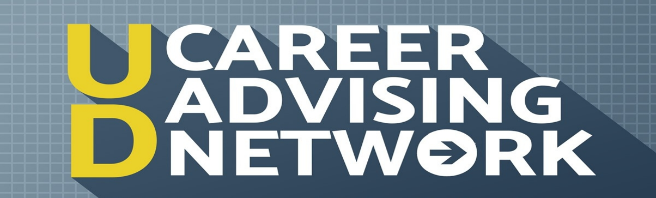 BUAD309Total possible points: 67.5 (see rubric)	Two Parts: Session reflection & Self-Assessment					NAME:STEP ONE: ADVISING SESSION REFLECTIONWhat are three things that you learned or gained insight about from your advising session.  Be clear and thoughtful in your responses.  I’m looking for connection to the value of this exercise.--Response should be concise but show insight. Do not exceed this page --STEP TWO: Self-Assessment: UDCAN Advising SessionWas I on time?  Yes___   No___Did I introduce myself? Yes___   No___Did I know the interviewer's name and use it correctly? Yes___   No___Was I in a quiet, private location for my session? Yes___   No___Did I give positive signals about my interest in speaking with this contact? **Complete A or B depending on session type**Skype: Did I show interest, eagerness, and enthusiasm in my body language by sitting up and leaning forward?  Yes___   No___ (b) Phone: Did my tone of voice show interest, eagerness, and enthusiasm?       Yes___   No___ Did I sound nervous? Yes___   No___Did I show that I was prepared/listening by answering questions with appropriate depth? Yes___   No___Did I demonstrate my preparation in the areas of: (1) Alum’s Educational Background............ Yes___   No___  N/A___(2) Alum’s Work Experience........................ Yes___   No___ N/A___ (3) Alum’s Accomplishments....................... Yes___   No___ N/A___(4) Knowledge of the Company................... Yes___   No___ N/A___ 		(5) My Career plans and goals.................... Yes___   No___ N/A___Did I answer all the questions honestly?........... Yes___   No___   Which questions did I have most trouble answering adequately?   Did I ask relevant questions when given the opportunity to do so? Yes	 No___  What were my greatest strengths in the interview?   What were my greatest areas of weakness?   How could I have improved this interview? How would I assess my overall performance? Poor 		 Adequate		  Good 		 Excellent 		